Požadavek na změnu (RfC) – Z25542a – věcné zadáníZákladní informaceStručný popis požadavkuPopis požadavkuUpgrade stávajícího po stránce SW a HW nepodporovaného řešení centrálního SSO MZe na aktuální verze OS RedHat a ForgeRock Access Management (aktuálně provozovaný ForgeRock OpenAM byl nahrazen novým produktem) formou migrace na nové prostředí vybudované na nově pořízené servery HP ProLiant BL460 gen 9. Souběžně bude vybudováno nové develop prostředí ForgeRock Access Management, stávající develop prostředí OpenAM s integrací SharePoint 2013 MZe bude zachován.Odůvodnění požadované změny (legislativní změny, přínosy)Stávající provozovaná verze OpenAM a OS Red-Hat 5 jsou již morálně zastaralé a ze strany výrobce nepodporované. Celá SSO infrastruktura je provozována na zastaralých serverech HP BL460Gen6 pořízených na konci roku 2009, které jsou již druhým rokem bez podpory ze strany výrobce a MZe udržuje jejich provoz do doby obnovy serverů pouze s využitím dílů ze shodného HW připraveného k vyřazení. Stávající verze OpenAM jsou od předešlého poskytovatele provozu INFRA nejednotné – na každém prostředí je instalována jiná verze OpenAM. Všechny na MZe aktuálně provozované verze jsou zastaralé, obsahují známe zranitelnosti a neobsahují ze strany MZe požadované funkcionality.Rizika nerealizaceV bodě 2.2 uvedený stav sebou nese vysoké provozní riziko možnosti výpadku služeb centrálního SSO MZe, s dopadem do všech aplikací a registrů MZe, které využívají SSO. Výpadkem, nebo kompromitací SSO bude ohroženo vykonávání agend úřadu, které může mít dopad do vyplácení dotací v rozsahu několika miliard Kč.Podrobný popis požadavkuPopis současného stavuOpenAM je provozován na nepodporované verzi OS RedHat5 a OpenAM verze 11.x a na morálně zastaralém a výrobcem nepodporovaném HW z roku 2009. Popis cílového stavuVybudování nového develop SSO prostředí MzeDojde k vybudování nového develop prostředí SSO na kterém dojde k otestování všech změn funkcionalit provedených v prostředí MZe, souběžně dojde k zátěžovému testování, aby se odladili parametry pro testovací a produkční prostředíUpgrade testovacího SSO Mze Bude provedena instalace a konfigurace nového ForgeRock Access Management prostředí pro test a následně dojde k odstavení původního prostředí a readresaci nového prostředí se souběžným přesměrováním agentů (rewrite proxy) a upgrade jejich verze. Detailní popis je uveden níže.Upgrade produkčního SSO Mze Bude provedena instalace a konfigurace nového ForgeRock Access Management prostředí pro test a následně dojde k odstavení původního prostředí a readresaci nového prostředí se souběžným přesměrováním agentů (rewrite proxy) a upgrade jejich verze. Detailní popis je uveden níže.Postup vytvoření nového DEVELOP prostředí pro ForgeRock Access ManagementVytvoření nového develop SSO serveru bude realizováno dle následujícího postupu:Příprava nového develop SSO serveru n2rhpvu9 na RedHat verze 7.4Konfigurace serveru2 x vCPU8 GB RAMDisk dle standarduVLAN - 172.17.166.0/24IP adresa serveru:		172.17.166.39Instalace serveru z KickStart MZeZákladní nastavení serveru přes AnsibleServer bude odpovídat požadovaným změnám dle template OKBInstalace a konfigurace nejaktuálnější verze JAVA a TOMCAT dle doporučení výrobce SWInstalace a konfigurace ForgeRock Access Management verze 6.5Instalace a konfigurace reverzní proxy v DMZ1 (náhrada DAUI) - nginxÚprava vzhledu dle standardů MZe, testování a úprava autentizačních modulůPříprava WARu, který bude obsahovat všechny potřebné úpravyTesty výkonnosti a stability produktu ForgeRock Access ManagementZavedení serveru do patchovací skupiny OS – Linux-GZavedení serveru do patchovací skupiny APP –SSONastavení zálohování serveruPostup upgrade testovacího SSOUpgrade testovacího SSO bude realizován dle následujícího postupu:Příprava nových SSO a SSO RP serverůPozice nového SSO serveru n2rhpsu5 – bc11rack6sal1 – bay 14Dočasná IP adresa serveru: 172.17.7.21Pozice nového SSO serveru n2rhpsu6 – bc12rack7sal2 – bay 14Dočasná IP adresa serveru: 172.17.7.22Nový VM SSO RP server -  n2rhpsu7 – 2 x vCPU, 4 GB RAM, 40 GB HDDDočasná IP adresa serveru: 172.16.216.137Nový VM SSO RP server -  n2rhpsu8 – 2 x vCPU, 4 GB RAM, 40 GB HDDDočasná IP adresa serveru: 172.16.216.138Instalace serverů z KickStart MZeZákladní nastavení serveru přes AnsibleServer bude odpovídat požadovaným změnám dle template OKBInstalace a konfigurace nejaktuálnější verze JAVA a TOMCAT dle doporučení výrobce SWInstalace a konfigurace produktu ForgeRock Access Management verze 6.5Instalace a konfigurace reverzní proxy v DMZ1 (náhrada DAUI) – nginxÚprava vzhledu dle standardů MZe, testování a úprava autentizačních modulůPříprava WARu, který bude obsahovat všechny potřebné úpravyTesty výkonnosti a stability produktu ForgeRock Access ManagementZavedení serveru do patchovací skupiny OS – HW-A, Linux-GZavedení serveru do patchovací skupiny APP –SSOOdstávka (kompletní výpadek testu)Odstavení starých SSO a DAUI serverůReadresace nových serverů na původní IP adresyKontrola celého prostředíZnovu zavedení všech SSO agentůUpgrade SSO agentů na poslední verziTesty celého prostředí včetně funkcí externí autentizacePost implementační krokyNásledně bude provedena instalace OMU agentůInstalace DataProtector agenta a obnovení zálohování aplikačních serverůPřejmenování nodů v F5 na nové názvy serverů, je nutné provést smazání celého node a znovu zavedením pod novým jménemPostup upgrade produkčního SSOUpgrade produkčního SSO bude realizován dle následujícího postupu:Příprava nových SSO a SSO RP serverůPozice nového SSO serveru n2rhpsu1 – bc11rack6sal1 – bay 12Dočasná IP adresa serveru: 172.17.7.19Pozice nového SSO serveru n2rhpsu2 – bc12rack7sal2 – bay 12Dočasná IP adresa serveru: 172.17.7.20Nový VM SSO RP server -  n2rhpsu3 – 2 x vCPU, 4 GB RAM, 40 GB HDDDočasná IP adresa serveru: 172.16.216.179Nový VM SSO RP server -  n2rhpsu4 – 2 x vCPU, 4 GB RAM, 40 GB HDDDočasná IP adresa serveru: 172.16.216.180Instalace serverů z KickStart MZeZákladní nastavení serveru přes AnsibleServer bude odpovídat požadovaným změnám dle template OKBInstalace a konfigurace nejaktuálnější verze JAVA a TOMCAT dle doporučení výrobce SWInstalace a konfigurace produktu ForgeRock Access Management verze 6.5Instalace a konfigurace reverzní proxy v DMZ1 (náhrada DAUI) – nginxÚprava vzhledu dle standardů MZe, testování a úprava autentizačních modulůPříprava WARu, který bude obsahovat všechny potřebné úpravyTesty výkonnosti a stability produktu ForgeRock Access ManagementZavedení serveru do patchovací skupiny OS – HW-A, Linux-GZavedení serveru do patchovací skupiny APP –skupina SSOOdstávka (kompletní výpadek produkce)Odstavení starých SSO a DAUI serverůReadresace nových serverů na původní IP adresyKontrola celého prostředíZnovu zavedení všech SSO agentůUpgrade SSO agentů na poslední verziTesty celého prostředí včetně funkcí externí autentizacePost implementační krokyNásledně bude provedena instalace OMU agentůInstalace DataProtector agenta a obnovení zálohování aplikačních serverůPřejmenování nodů v F5 na nové názvy serverů, je nutné provést smazání celého node a znovu zavedením pod novým jménemSpolečné dočasné prostředí pro produkční a testovací prostředí SSOPro potřeby přípravy a testování nového testovacího a produkčního prostředí SSO bude potřeba připravit dvě nové dočasné VIP s identickou konfigurací, jako mají produkční VIP pro SSO. Tyto VIP budou dočasné pouze po dobu instalace a testování nových prostředí TEST a PROD. Souběžně bude nutné vytvořit dočasné prostupy mezi DMZ1 a DMZ2 dle níže uvedené specifikace a souběžně bude nutné vypublikovat SSO RP servery z DMZ1 pod dočasnou IP do internetu. Dle následujících VIP budou vytvořeny dočasné VIP pro testování PROD a TEST prostředí na dočasných IP.Kontext DMZ2-P – vytvoření dočasné VIP dle konfigurace této VIP: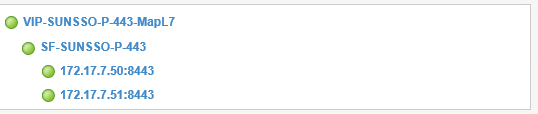 Kontext DMZ1-P – vytvoření dočasné VIP dle konfigurace této VIP: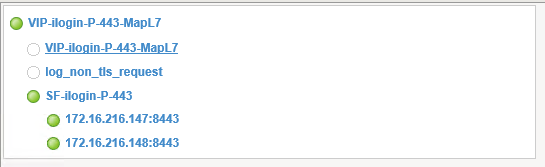 Vytvoření prostupů /publikace (v rámci realizace budou doplněny potřebné IP VIP):Internet			->		dočasná iLOGIN VIP 		TCP 	443n2rhpsu3, 4, 7, 8		->		dočasná SSO VIP		TCP	443Sběr a zobrazování logůV současné době jsou pro sběr a zobrazování logů používány na míru vyvinuté aplikace LogReader a LogViewer, se kterými se již v novém prostředí nepočítá. Logy se již nebudou ukládat do Oracle DB.Aby bylo možné efektivně sbírat a zobrazovat logy bude na všech serverech nainstalován nástroj Filebeat, který bude textové logy přeposílat do Graylogu. Nástroj Graylog bude sloužit k zobrazování a analýze logů.Nástroj Graylog poskytuje autentizaci a autorizaci pro práci s logy a umožňuje vytváření reportů (dostupné až ve verzi 3.0)Autentizace: http://docs.graylog.org/en/2.4/pages/users_and_roles/external_auth.html Autorizace: http://docs.graylog.org/en/2.4/pages/users_and_roles/permission_system.htmlReporty: https://www.graylog.org/products/graylog-3-previewPřeposílání logů do SIEM bude možné pomocí Filebeat output pluginů (https://www.elastic.co/guide/en/beats/filebeat/current/configuring-output.html) nebo přímo prostřednictvím Graylogu (https://marketplace.graylog.org/addons?tag=output).3 x Server pro  ElasticSearch na RedHat verze 7.4Konfigurace per server2 x vCPU8 GB RAMDisk 200GBVLAN - 172.17.80.0/24IP adresa serverů:		172.17.80.31, 32, 33Názvy serverů:		n2rhpvz2, 3, 4Instalace serveru z KickStart MZeZákladní nastavení serveru přes AnsibleServer bude odpovídat požadovaným změnám dle template OKBInstalace a konfigurace OS RedHat 7.4Zavedení serveru do patchovací skupiny OS - bude doplněno při realizaciZavedení serveru do patchovací skupiny APP - bude doplněno při realizaciNastavení zálohování serveru1 x Server pro Graylog na RedHat verze 7.4Konfigurace serveru2 x vCPU8 GB RAMDisk 50GBVLAN - 172.17.80.0/24IP adresa serverů:		172.17.80.30Názvy serverů:		n2rhpvz1Instalace serveru z KickStart MZeZákladní nastavení serveru přes AnsibleServer bude odpovídat požadovaným změnám dle template OKBInstalace a konfigurace OS RedHat 7.4Zavedení serveru do patchovací skupiny OS - bude doplněno při realizaciZavedení serveru do patchovací skupiny APP  - bude doplněno při realizaciNastavení zálohování serveruÚklidové prácePo cca 14 dnech od ukončení migračních prací budou provedeny následující činnosti:Zastavení všech starých OpenAM a OpenAM DAUI serverů test a produkceDemontáž serverů a smazání dat na HDDSmazání serverů z OneViewSmazání pozůstatků po dočasném prostředíÚprava a vyčištění starých zálohovacích jobůOdstranění serverů z monitoringuDokumentaceServisní účtyMapa komunikacíSpouštění a zastavováníKonfigurace produktu ForgeRock Access Management a změny v konfiguraci, její umístěníKonfigurace a umístění konfigurace AgentůSeznam a umístění certifikátůAktualizace CMDBAktualizace plánu patchováníPředání změněných WAR souborů včetně popisuPředání zdrojových souborů u custom pluginů včetně popisuZálohováníProvozní příručka obsahující popis nejběžnějších postupů na výměnu certifikátů, hesla k SSO a podobně.Dopady na IS MZeDopady(V případě předpokládaných či možných dopadů změny na agendu, aplikaci, data, infrastrukturu nebo na bezpečnost je třeba si vyžádat stanovisko relevantních specialistů, tedy věcného/metodického, provozního, bezpečnostního garanta, příp. architekta.)Požadovaná změna má dopad do architektury celé aplikace, která bude po nasazení v souladu s trendy nasazování aplikací a zároveň dojde k povýšení celé infrastruktury na podporované verze OS a aplikačních komponent celého řešení.Požadavky na součinnost AgriBus(Pokud existují požadavky na součinnost Agribus, uveďte specifikaci služby ve formě strukturovaného požadavku (request) a odpovědi (response) s vyznačenou změnou.)Není požadována.Dotčené konfigurační položkyRizika implementace změnyV rámci toho RfC připadají v úvahu dvě rizika:Plánovaná odstávka se díky komplikacím při upgrade protáhne mimo navržený časNebude umožněno odstavit testovací nebo produkční OpenAM z důvodu předtiskůPožadavek na podporu provozu naimplementované změny(Uveďte, zda zařadit změnu do stávající provozní smlouvy, konkrétní požadavky na požadované služby, SLA.)V rámci nasazení změny na produkční a testovací prostředí je požadována součinnost infra a zvýšený dohled i druhý den po nasazení prostředí.Požadavek na úpravu dohledového nástroje(Uveďte, zda a jakým způsobem je požadována úprava dohledových nástrojů.)V rámci provedené změny bude potřeba upravit scénáře OS a aplikačních serverů.Požadavek na dokumentaciAkceptační kritériaPlnění v rámci požadavku na změnu bude akceptováno, jestliže budou akceptovány dokumenty uvedené v tabulce výše v bodu 5 a provedeny činnosti dle bodu 3. Základní milníkyPřílohy1.2.Podpisová doložkaB – nabídkA řešení k požadavku Z25542ID pro komunikaci s dodavatelem: rfc_infra_2019_NO018_OpenSSO_upgradeNávrh konceptu technického řešení  Viz část A body 2 a 3.Uživatelské a licenční zajištění pro ObjednateleV souladu s podmínkami smlouvy: 470-2017-13330Dopady do systémů MZe(Pozn.: V popisu dopadů zohledněte strukturu informací uvedenou v části A - Věcné zadání v bodu 4. U dopadů dle bodu 4.1 uveďte, zda může mít změna dopad do agendy, aplikace, na data, na síťovou strukturu, na serverovou infrastrukturu, na bezpečnost.)  Dopady do agendy, aplikace, na data, na serverovou infrastrukturuDopady na bezpečnostNávrh řešení musí být v souladu se všemi požadavky v aktuální verzi Směrnice systémové bezpečnosti MZe. Upřesnění požadavků směrnice ve vztahu k tomuto RfC:Dopady na síťovou infrastrukturu (Pozn.: V případě, že má změna dopady na síťovou infrastrukturu, doplňte tabulku v připojeném souboru - otevřete dvojklikem.)     Ostatní dopady(Pozn.: Pokud má požadavek dopady do dalších požadavků MZe, uveďte je v tomto bodu.)Požadavky na součinnost Objednatele a třetích stran(Pozn.: K popisu požadavku uveďte etapu, kdy bude součinnost vyžadována.)Harmonogram plněníPracnost a cenová nabídka navrhovaného řešenívčetně vymezení počtu člověkodnů nebo jejich částí, které na provedení poptávaného plnění budou spotřebovány(Pozn.: MD – člověkoden, MJ – měrná jednotka, např. počet kusů)PřílohyPodpisová doložkaC – Schválení realizace požadavku  Z25542Specifikace plněníPožadované plnění je specifikováno v části A a B tohoto RfC. Dle části B bod Chyba! Nenalezen zdroj odkazů. jsou pro realizaci příslušných bezpečnostních opatření požadovány následující změny:Uživatelské a licenční zajištění pro Objednatele (je-li relevantní):Požadavek na součinnostHarmonogram realizacePracnost a cenová nabídka navrhovaného řešenívčetně vymezení počtu člověkodnů nebo jejich částí, které na provedení poptávaného plnění budou spotřebovány(Pozn.: MD – člověkoden, MJ – měrná jednotka, např. počet kusů)Případné další obchodní podmínkyPosouzeníSchváleníVysvětlivkyID ShP MZe:2017_0061_20ID PK MZe:Název změny:Upgrade SSO DEV, TEST a PRODUKCEUpgrade SSO DEV, TEST a PRODUKCEUpgrade SSO DEV, TEST a PRODUKCEUpgrade SSO DEV, TEST a PRODUKCEDatum předložení požadavku:Datum předložení požadavku:Požadované datum nasazení:Kategorie změny:Normální       Urgentní  Priorita:Vysoká    Střední     Nízká Oblast:Aplikace         Zkratka: Verze: 6Oblast:Aplikace         Typ požadavku: Legislativní    Zlepšení    Reklamace   Bezpečnost Legislativní    Zlepšení    Reklamace   Bezpečnost Legislativní    Zlepšení    Reklamace   Bezpečnost Oblast:Infrastruktura  Typ požadavku:Nová komponenta    Upgrade   Bezpečnost    Zlepšení    Obnova  Nová komponenta    Upgrade   Bezpečnost    Zlepšení    Obnova  Nová komponenta    Upgrade   Bezpečnost    Zlepšení    Obnova  RoleJméno Organizace /útvarTelefonE-mailŽadatel:xxxxxxxxxxxxMetodický / věcný garant:xxxxxxxxxxxxChange koordinátor:xxxxxxxxxxxxPoskytovatel / dodavatel:xxxxxxxxxxxxSmlouva č.:470-2017-13330KL:KL HR-001IDNázev položkyPředpokládaný dopad1n2rhps93Výměna HW2n2rhps94Výměna HW3n2rhpsa4Nahrazení za virtuální server4n2rhpsa5Nahrazení za virtuální server5n2rhpsa6Nahrazení za virtuální server6n2rhpsa7Nahrazení za virtuální server7N2RHPV91Nahrazení za nový virtuální server8N2RHPV92Nahrazení za nový virtuální server9n2rhpvy0Nahrazení za nový virtuální serverIDDokumentFormát výstupu (ano/ne)Formát výstupu (ano/ne)Formát výstupu (ano/ne)IDDokumentel. úložištěpapírCDAnalýza navrhnutého řešeníNEDokumentace dle specifikace Závazná metodika návrhu a dokumentace architektury MZeNETestovací scénář, protokol o otestováníANOUživatelská příručkaNESystémová příručkaANOBezpečnostní dokumentaceNEProfylaktické činnostiANOIDAkceptační kritériumZpůsob verifikaceAkceptujeUpgrade DEV, Test a Prod prostředíTestovací scénářexxxDokumentaceAktualizovaná dokumentace xxxMilníkTermínZa resort MZe:Jméno:Datum:Podpis:Metodický/Věcný garantxxxChange koordinátor:xxxID ShP MZe:ID PK MZe:Č.Oblast požadavkuPředpokládaný dopad a navrhované opatření/změnyŘízení přístupu 3.1.1. – 3.1.6.Dohledatelnost provedených změn v datech 3.1.7.Centrální logování událostí v systému 3.1.7.Šifrování 3.1.8., Certifikační autority a PKI 3.1.9.Integrita – constraints, cizí klíče apod. 3.2.Integrita – platnost dat 3.2.Integrita - kontrola na vstupní data formulářů 3.2.Ošetření výjimek běhu, chyby a hlášení 3.4.3.Práce s pamětí 3.4.4.Řízení - konfigurace změn 3.4.5.Ochrana systému 3.4.7.Testování systému 3.4.9.Externí komunikace 3.4.11.MZe / Třetí stranaPopis požadavku na součinnostMZe Testování SSO po provedení upgrade TEST a PROD prostředíMZeSoučinnost při testováníMZeUmožnění odstávek pro migraci prostředí – TEST a PRODMZeSoučinnost při publikaci nového develop prostředí přes CMS2, vytvoření nových prostupů DMZ1-DMZ2Popis etapyTermínRealizace RFC (T=datum objednávky)T1= T + 8 měsícůAkceptaceT2 = T1 + 1 týdenOblast / rolePopisPracnost v MD/MJv Kč bez DPHv Kč s DPHCenová nabídka v příloze č. 0179,50521 679,00631 231,59Celkem:Celkem:79,50521 679,00631 231,59IDNázev přílohyFormát (CD, listinná forma)01Cenová nabídkaListinná formaNázev Dodavatele / PoskytovateleJméno oprávněné osobyDatumPodpisO2 Czech Republic a.s.xxxID ShP MZe:ID PK MZe:Č.Oblast požadavkuRealizovat(ano  / ne )Upřesnění požadavkuŘízení přístupu 3.1.1. – 3.1.6.Dohledatelnost provedených změn v datech 3.1.7.Centrální logování událostí v systému 3.1.7.Šifrování 3.1.8., Certifikační autority a PKI 3.1.9. Integrita – constraints, cizí klíče apod. 3.2.Integrita – platnost dat  3.2.Integrita - kontrola na vstupní data formulářů 3.2.Ošetření výjimek běhu, chyby a hlášení 3.4.3.Práce s pamětí 3.4.4.Řízení - konfigurace změn 3.4.5.Ochrana systému 3.4.7.Testování systému 3.4.9.Externí komunikace 3.4.11.Útvar / DodavatelPopis požadavku na součinnostOdpovědná osobaMZeTestování SSO po provedení upgrade TEST a PROD prostředíMZeSoučinnost při testováníMZeUmožnění odstávek pro migraci prostředí – TEST a PRODMZeSoučinnost při publikaci nového develop prostředí přes CMS2, vytvoření nových prostupů DMZ1-DMZ2Popis etapyTermínRealizace RFC (T=datum objednávky)T1= T + 8 měsícůAkceptaceT2 = T1 + 1 týdenOblast / rolePopisPracnost v MD/MJv Kč bez DPH:v Kč s DPH:79,50521 679,00631 231,59Celkem:Celkem:79,50521 679,00631 231,59RoleJménoDatumPodpis/MailBezpečnostní garantxxxProvozní garantArchitektRoleJménoDatumPodpisŽadatelxxxVěcný/metodický garantxxxChange koordinátorxxxOprávněná osoba dle smlouvyxxx